Samodzielność – jak wypracować ją u dziecka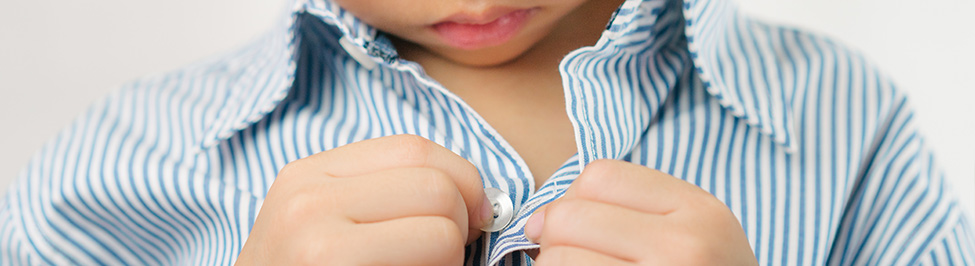 Jako rodzice chcemy, żeby nasze dzieci były samodzielne, aby mogły poradzić sobie w życiu w każdej sytuacji. Jednak nauczenie dziecka samodzielności to trudna i czasochłonna praca, wymagająca od rodziców uważności, konsekwencji i… pracy nad samym sobą. Warto wykorzystać ten specyficzny okres, kiedy w większości przebywamy w domu, na naukę samodzielności u naszych dzieci. Wyciągnijmy z tego czasu jak najwięcej dobrego dla nas i całej naszej rodziny!Samodzielny przedszkolakMożna stawiać zadania przed dzieckiem w każdym wieku. Jedyne o czym trzeba pamiętać to to, aby miały właściwy stopień trudności. Zbyt łatwe – zniechęcają dziecko do współpracy. Możemy wtedy usłyszeć słowa pretensji: No coś Ty, Mamo! Zbyt trudne – frustrują i odbierają motywację do wysiłku. Jak więc wyznaczać odpowiednie zadania? Rozmawiając z dzieckiem, np. Kochanie, proszę się ubrać. Gdybyś potrzebowała pomocy, zawołaj…To daje dziecku poczucie, że w trudnej sytuacji jesteśmy z nim, a równocześnie mamy do niego zaufanie, że sobie poradzi.Np. Zobacz, Twoja nauczycielka przysłała nam zadania na dziś. Razem je teraz przejrzymy i sprawdzimy, czy wszystko rozumiesz. (wspólne przeglądanie kart pracy, przygotowanie potrzebnych materiałów i przyborów, wyjaśnienie trudnych kwestii). Kolejny krok – Super. Teraz będziesz pracować na swoimi zadaniami, a ja nad swoimi. (był czas przygotowania, teraz pora na samodzielną pracę). Oczywiście u przedszkolaka będzie trwało to od kilku do kilkunastu minut, więc przerwy w naszej pracy musimy dostosować do jego potrzeb. Trzeba także pamiętać, że w tym wieku dziecko potrzebuje czasu przeznaczonego na wspólny relaks, np. przytulenie i pogaduchy. 
Przykłady wypowiedzi rodziców, które przeszkadzają w ćwiczeniu samodzielności: To za trudne dla Ciebie… Daj, poprawię to… Pospiesz się… Mówiłam, że tak będzie… Jak to nie umiesz? Przecież to proste… Nie widzisz, że pracuję?... 

Zamiast tego dziecko powinno usłyszeć: Widzę, że ciężko pracujesz… Podoba Ci się Twoja praca? W czym mogę Ci pomóc? Przyjdę do Ciebie za 10 minut… Takie komunikaty to potwierdzenie, że dziecko jest dla nas ważne, że doceniamy jego wysiłki i wspieramy samodzielność.Dziecko w wieku wczesnoszkolnymOczekiwania wobec 7-11-latka są oczywiście większe. Dziecko powinno być samodzielne w wielu obszarach, co nie oznacza jednak, że nie potrzebuje wsparcia np. w wyjaśnieniu trudności związanych z wykonaniem poleceń nauczyciela. W nauczaniu zdalnym nie ma fizycznej obecności kogoś, kto wesprze, wyjaśni, pokaże technikę. W obecnej sytuacji spadło to na barki rodziców. Co może utrudniać rozwijanie samodzielności u takich dzieci? 
1. Pułapki w komunikacji, prowadzące często do nieświadomego prowokowania niewłaściwych zachowań dziecka 
- Mamo, jestem głodny! 
- Zaraz Ci coś przygotuję… 
Ile trwa Twoje „zaraz”? Szef właśnie domaga się zestawienia operacji rachunkowych za ostatni miesiąc. Współpracownik przesyła kolejne dokumenty do analizy. W skrzynce kilkanaście maili do przeczytania i natychmiastowego załatwienia. A Twoje dziecko ponownie się przypomina... 
- Mamo, ale jestem bardzo głodny… 
- Za moment synku… 
Rozwiązanie: Rano przygotuj wspólnie z dziećmi przekąski, kanapki, dzbanek z sokiem, termos z ciepłym napojem, pokrój w cząstki owoce i warzywa i pozostaw wszystko w jednym miejscu. Taki zestaw przyda się zarówno Tobie, jak i Twoim dzieciom. Gdy usłyszysz słowa: Mamo, jestem głodny – wystarczy, nie przerywając rozmowy telefonicznej z szefem lub innej pracy, wskazać na stół w kuchni czy jadalni, aby przypomnieć dziecku, że może być samodzielne w tej sprawie. Dziecko uczy się samodzielności, a Ty możesz spokojnie pracować lub zająć się innymi obowiązkami.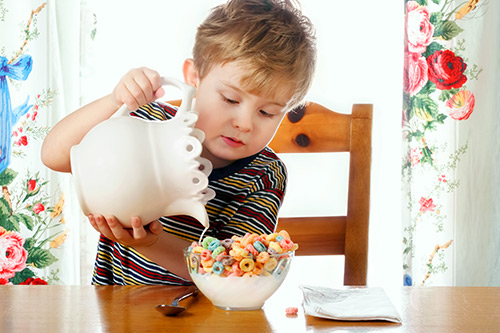 2. Brak konsekwencji 
Myślisz sobie, że przecież Twoje dziecko wie, że musisz pracować i słyszało to już wiele razy. Ale przychodzi kolejny dzień i znowu biegasz od komputera do pokoju dziecka – przynosisz przekąski i pomagasz w matematyce, równocześnie rozmawiając służbowo przez telefon… W obecnej sytuacji wielu rodziców komentuje posty na portalach społecznościowych pisząc: Istny dom wariatów! Ale tak nie musi być! Pomocne mogą okazać się czarodziejskie słowa: Umówiliśmy się. Wieczorem przy wspólnym posiłku lub rano przy śniadaniu umawiamy się, czyli planujemy czas pracy i nauki. Jeśli dziecko mimo to łamie umowę, konsekwentnie komunikujemy – może przy pomocy dużej kartki z wyraźnym napisem: Umówiliśmy się! 
3. Wyręczanie dziecka 
To trudne zadanie w czasach nauki zdalnej. Nauczyciele nie mają możliwości wspierania dzieci tak, jak robili to w szkole. Jako rodzice nie musimy być ekspertami w każdej dziedzinie. Jeśli mamy kłopot z jakimś zagadnieniem, możemy skorzystać z możliwości skomunikowania się z nauczycielem prowadzącym i uzyskać pomoc. Wielu nauczycieli jest dostępnych dla rodziców poprzez dziennik elektroniczny, komunikatory internetowe lub telefonicznie. Korzystanie z takiej pomocy nie jest słabością rodzica, a raczej racjonalnym wykorzystaniem czasu i możliwości. Zasadą kluczową w kwestiach nauki zdalnej jest zwrócenie uwagi na samodzielność dziecka zawsze, gdy może działać samo. Wyręczanie go prowadzi do utrwalania w nim bezradności wobec napotykanych trudności. Zatem nie ulegaj za każdym razem, gdy Twoja pociecha, przytulając się słodko, cieniutkim głosikiem prosi: Tatusiu, Ty to umiesz na pewno lepiej, zrób to dla mnie, ja Cię tak kocham… Kochający tatuś powinien odpowiedzieć: Ja też Cię kocham, dlatego zrobisz to sama, bo wiem, że potrafisz… 
4. Ignorowanie potrzeb i trudności dziecka 
Nie w każdej sytuacji dziecko może poradzić sobie samo. Dobrze jest wyznaczyć sobie czas na wspieranie dziecka tak, aby nie kolidowało to z naszą pracą. I konsekwentnie się tego trzymać. Zanim siądziemy do własnej pracy, umawiamy się z dzieckiem, że zadania, które oceni jako zbyt trudne, powinno zostawić na później. Po skończonej pracy poświęć czas na wsparcie dziecka w realizacji jego zadań. Może też pomóc duża kartka papieru, na które młody człowiek zapisuje trudności, a my w przerwach możemy go wspierać.Samodzielność nastolatkówDla dzieci w wieku 12-17 lat wsparcie w nauce raczej nie różni się od tego, którego udzielaliśmy przed kwarantanną. Młodzi pracują samodzielnie, są też bardziej operatywni w uzyskaniu pomocy, świetnie radzą sobie z wirtualną przestrzenią, więc kontakt z nauczycielami czy rówieśnikami nie stanowi dla nich problemu. Ale to nie zwalnia nas od odpowiedzialności za okazywanie zainteresowania życiem naszych dzieci. Pytania: Czego się dzisiaj ciekawego dowiedziałeś? Coś cię zaskoczyło? Znalazłeś odpowiedzi na te pytania z biologii? Skąd czerpałeś te informacje? Podoba mi się Twoje stanowisko w tej sprawie… Myślę inaczej, może porozmawiamy o tym przy kolacji? 
Samodzielność nastolatków bardziej wesprzemy, okazując zaufanie do ich możliwości,( podkreślam zaufanie do możliwości nie prawdomówności, z którą bywa różnie) niż podsuwając rozwiązania. Ale nadal potrzebują poczucia bezpieczeństwa, które dajemy im wtedy, gdy okazujemy zainteresowanie ich światem, osiągnięciami, trudnościami, a także dajemy wsparcie w trudnych sytuacjach.PodsumowującSamodzielności uczymy na każdym etapie rozwoju naszych dzieci. To, co jest wspólne dla każdego wieku, to okazywanie zaufania dla możliwości dziecka. Wspieranie w momencie, gdy rzeczywiście tego potrzebuje i docenianie wysiłków, a nie tylko efektów pracy. Nie jesteśmy doskonali i nasze dzieci też nie muszą takie być. Ważne, aby stale się rozwijały i wzmacniały swoja wiarę w siebie. Wtedy każde wyzwanie będzie do pokonania. I będą szczęśliwe, a my razem z nimi. 

Opracowane w oparciu o artykuł Marii Tuchowskiej 

